线上购票、乘车、退票操作教程乘坐学校往返广州、从化区通勤班车，需用支付宝购买车票，具体操作如下：（一）授权领取广州南方学院学生生活卡1.扫描二维码。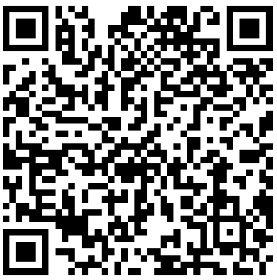 2.点击确认授权。3.领取“学生生活卡”。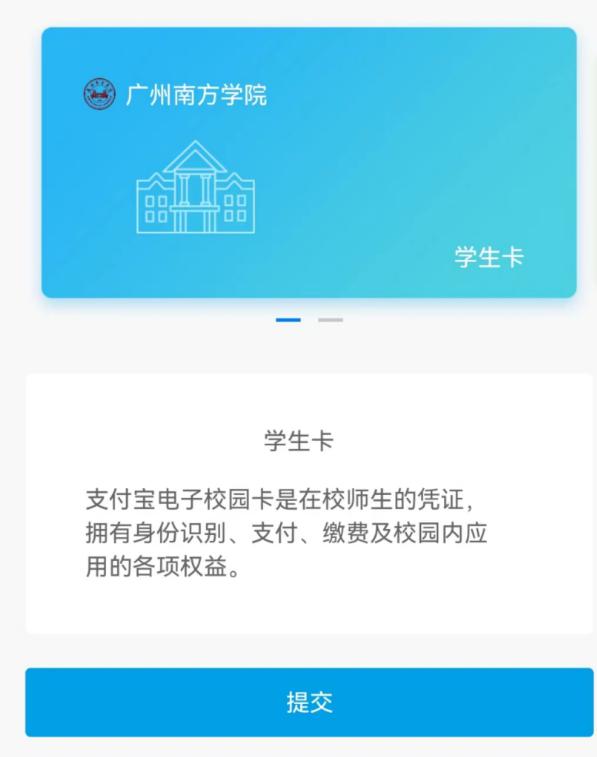 4.填写核对个人信息后点击“确认领取”。5.提示领取成功。（二）线上购票操作流程1.点击支付宝首页“卡包”。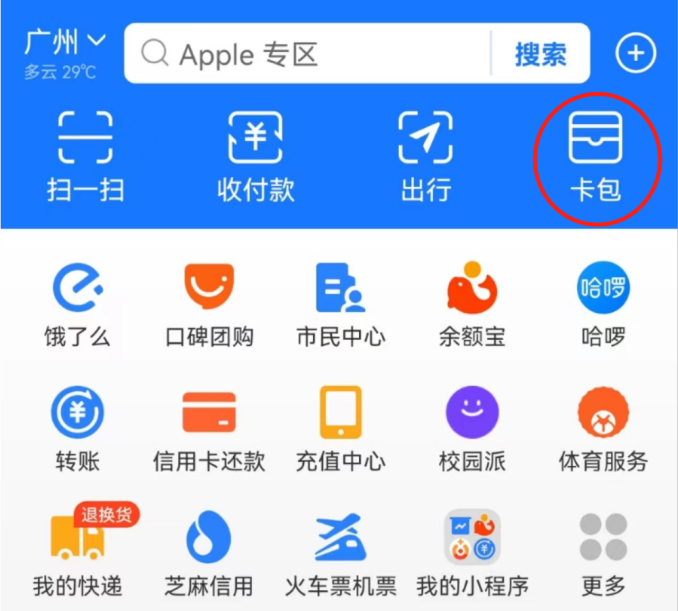 2.点击“学生生活卡”。3.点击“校园巴士”。4.选择出发地、目的地、日期点击“查询”，然后选择出行班次。5.点击“增加/修改乘客”，并勾选“购票协议”，点击“立即支付”。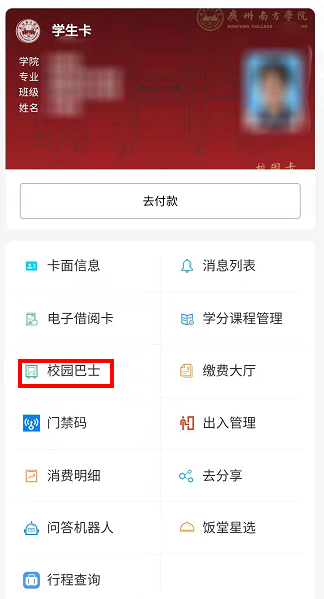 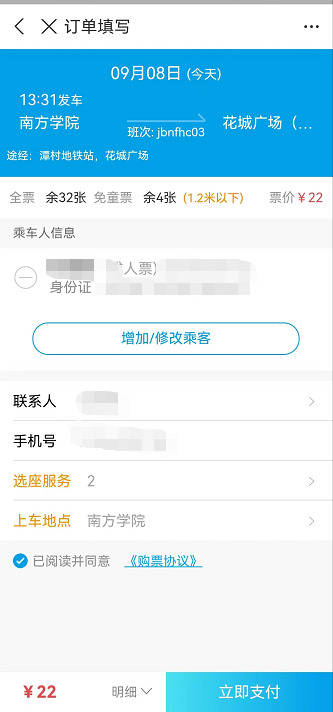 6.支付票款，购票成功，即可在订单中查到相关信息。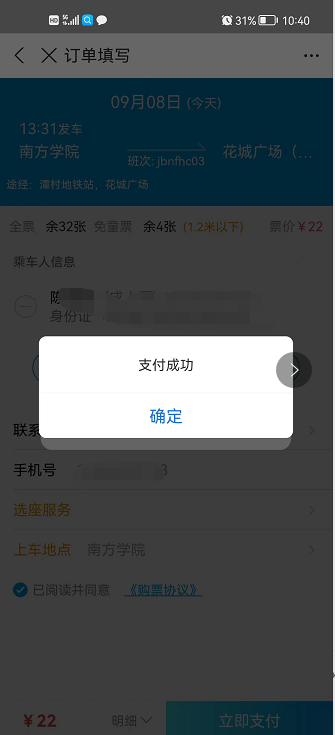 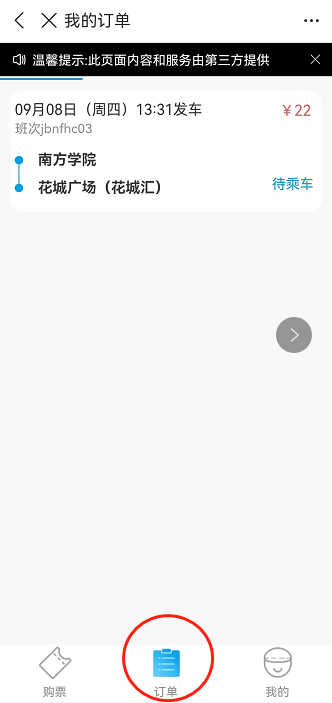 （三）现场乘车操作流程1.进入“我的订单”。2.点击“电子票”。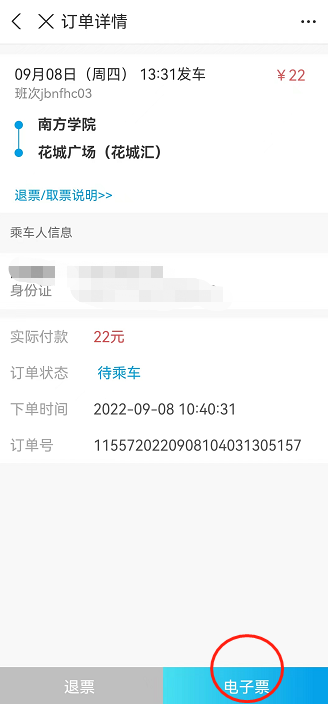 3.乘车前，出示电子票条形码，方便驾驶员检票。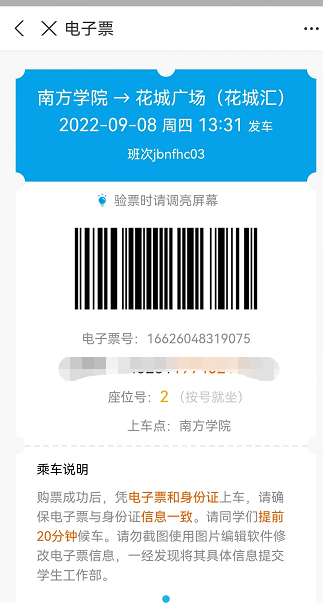 （四）线上退票操作流程1.进入订单，点击“退票”。2.进入“订单详情”，再点击“退票”。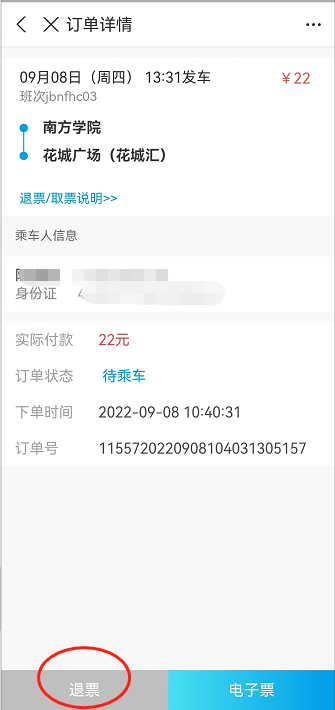 3.确定退票。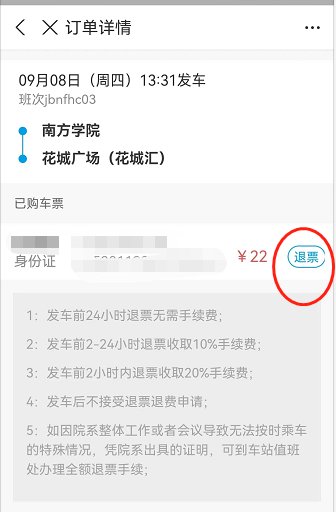 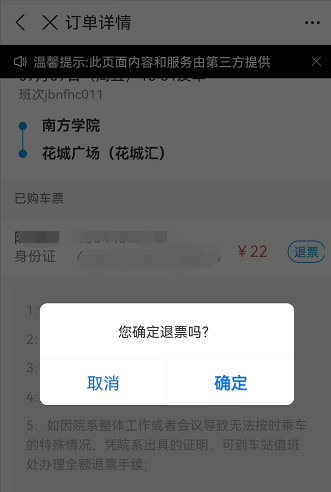 4.退款成功，已退回支付宝账号。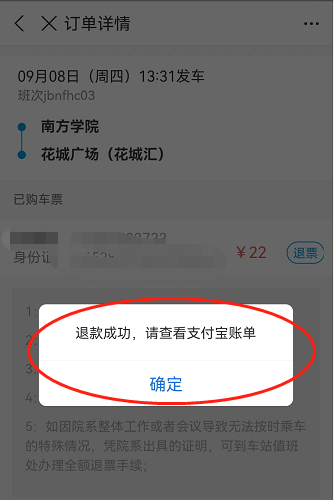 